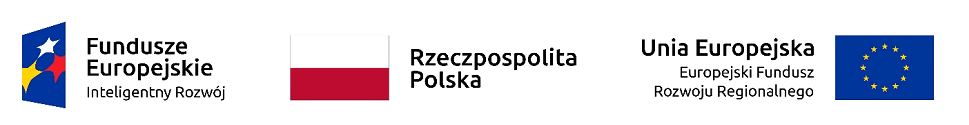 Załącznik Nr 3 do Zapytania 1/J/II2.0/2019 - Oświadczenie o braku podstaw do wykluczenia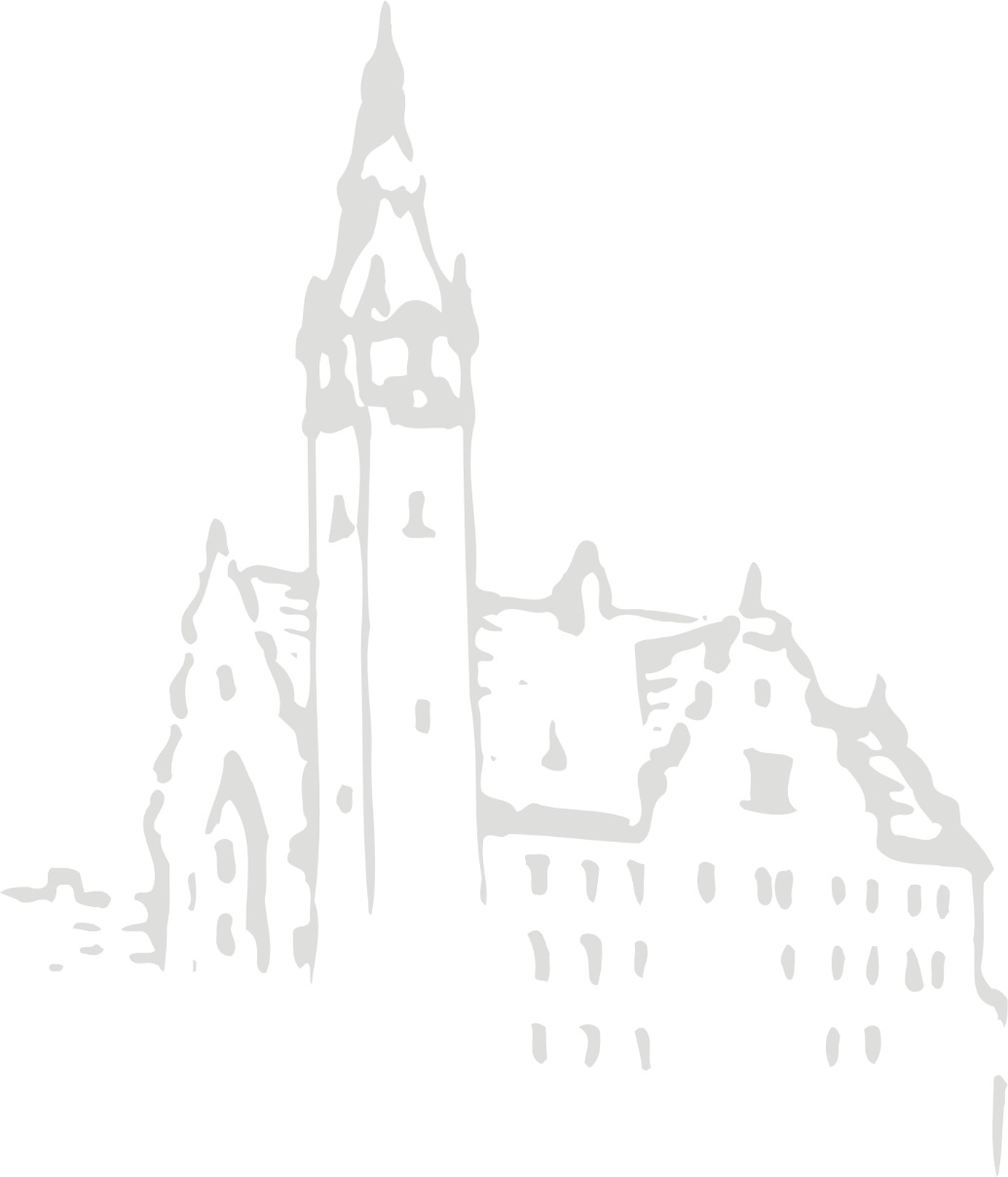 Oświadczenie wykonawcydotyczące przesłanek wykluczenia z postępowaniaNa potrzeby postępowania o udzielenie zamówienia publicznego pn.: „Pakiet usług prawnych i szkoleniowych dla uczestników projektu Inkubator innowacyjności 2.0”, oświadczam, co następuje:Oświadczenia dotyczące Wykonawcy:Oświadczam, że nie podlegam wykluczeniu z postępowania na podstawie art. 24 ust 1 pkt 12-23 ustawy Prawo zamówień publicznych...................................... (Miejscowość), dnia ............................  r. 														......................................................       (Podpis)